Polska Federacja Stowarzyszeń Rzeczoznawców Majątkowych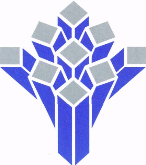                     ul. Nowogrodzka 50, 00-695 Warszawazapraszamy do udziału w szkoleniu na temat :      Wycena nieruchomości w podejściu dochodowymszkolenie poprowadzi: Marcin Malmon MRICS REVw dniu 30 czerwca 2017r. w godz.10.00-15.00.  Miejsce: Warszawa, ul. Nowogrodzka 50/430 - siedziba FederacjiKOSZT UCZESTNICTWA W SZKOLENIU:
dla osób* należących do sfederowanych stowarzyszeń 380,00 PLN
dla osób* nienależących do stowarzyszeń 494,00 PLN
rzeczoznawcy posiadający certyfikat REV mają 10% zniżki od ceny szkolenia 
*Osoby nie posiadające uprawnień rzeczoznawcy majątkowego– do ceny doliczamy 23 % VATOsoby zainteresowane udziałem w szkoleniu proszę o wypełnienie załączonego FORMULARZA ZGŁOSZENIA i odesłanie do Federacji do dnia 23 czerwca 2017r.Wpłaty należy dokonać na konto PFSRM Pekao S.A. 10 1240 6218 1111 0000 4612 957400-695 Warszawa, ul. Nowogrodzka 50Kontakt:PFSRM – Krystyna Traczyk	     tel. 22/627 11 42 e-mail: krystyna.traczyk@pfsrm.plPolska Federacja Stowarzyszeń Rzeczoznawców Majątkowychul. Nowogrodzka 50, 00-695 WarszawaFORMULARZ ZGŁOSZENIOWYProsimy o przesłanie niniejszego wypełnionego formularza faxem 22/627 07 79,lub e-mail krystyna.traczyk@pfsrm.plPotwierdzam udział w szkoleniu w dniu 30 czerwca 2017r. : - Proszę o wystawienie faktury VAT na:                                                                                                    NIP:(pieczęć firmowa)Oświadczam, że wyrażam zgodę na przetwarzanie moich danych osobowych przez Polską Federację Stowarzyszeń Rzeczoznawców Majątkowych zgodnie z ustawą z dnia 29 sierpnia 1997 o ochronie danych osobowych (tj. Dz. U. nr 101 z 202 r., poz. 926 z późniejszymi zmianami). .............................................................. (podpis)PROGRAM:WYCENA NIERUCHOMOŚCI W PODEJŚCIU DOCHODOWYMPodstawowe zagadnienia podejścia dochodowegoPojęcie nieruchomości komercyjnejMotywacje inwestora nabywającego nieruchomość komercyjnąZnaczenie przebiegu typowej transakcji sprzedaży dla wyceny nieruchomościDwa podstawowe parametry determinujące wartość nieruchomości komercyjnejWłaściwe kryterium wyboru techniki wyceny w podejściu dochodowymPodejmowanie decyzji w zakresie długości okresu projekcji cash flowZnaczenie umów najmu w wycenie nieruchomości komercyjnychCzynsz wywoławczyCzynsz nominalnyCzynsz efektywnyAnaliza rynku w zakresie czynszówDane z rzeczywistych umów najmu w nieruchomościach podobnychStawki ofertoweZnaczenie umów najmu w nieruchomości wycenianejOkresy bezczynszoweTzw. „zachęty” dla najemcyZwolnienia czynszoweUdział w kosztach aranżacji powierzchniTzw. „czynsze kroczące”Prowizje pośrednikówZnaczenie ryzyka w wycenie nieruchomości komercyjnychCzynniki wpływające na wysokość stóp zwrotu w wycenie nieruchomości komercyjnychRodzaje projekcji przepływów dochodówPośrednie Przepływy DochodówBezpośrednie Przepływy DochodówJak zbudować cash flow za pomocą arkusza kalkulacyjnego ExcelPrzyczyny chaosu informacyjnego w zakresie stóp zwrotu w PolsceStopy zwrotu na podstawie ugruntowanej praktyki polskiego rynku nieruchomościStopa kapitalizacjiStopa dyskontowaSposoby podejmowania decyzji w zakresie stóp zwrotu na potrzeby wycenyŹródła informacji o stopach zwrotu w PolsceZnaczenie badania rynku w zakresie stóp zwrotu i typowe błędy w analizie transakcjiWielość rodzajów stóp zwrotu i dlaczego musimy je rozróżniaćStopa Wszelkich RyzykPoczątkowa Stopa ZwrotuStopa Kapitalizacji dla Wartości RezydualnejWyrównana Stopa ZwrotuKlasyczna Stopa DyskontowaStopy NettoStopy BruttoStopy NominalneStopy RzeczywisteWyznaczanie Wyrównanej Stopy Zwrotu przy pomocy arkusza kalkulacyjnego ExcelCzy istnieje uniwersalna „metoda obliczania” stóp zwrotu?Stopy Prime Yields i uwzględnianie ryzyka inwestycji„Porównania relatywne” w szacowaniu stóp zwrotuHybrydowe techniki wyceny w podejściu dochodowymTechnika blokowaTechnika warstwowaUWAGA!Adresy i nr telefonów hoteli: (najtańszych)Pokoje gościnne PAN, ul. Twarda 51/55 tel.22/620 62 26- cena za łóżko 85zł. bez śniadań (pokoje 2os. z łazienką)Hotel SCSK Żurawia Warszawa- 00-680 Warszawa, ul. Żurawia 47 (centrum)tel. 22/628 27 63 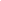 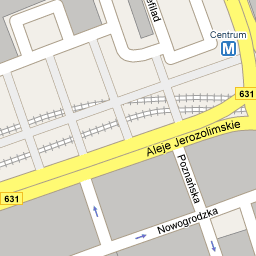 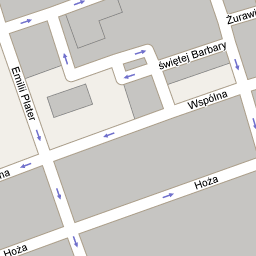 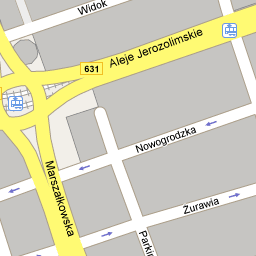 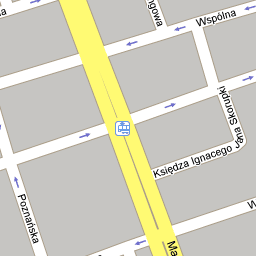 ZawartoĹÄ mapy ©2008 PPWK, Tele Atlas - Warunki korzystania z usĹugiHotel  Mazowiecki,  ul. Mazowiecka 10  tel. 22/827 14 75 Hotel  Logos ul. Wybrzeże Kościuszkowskie 31/33 tel.22/622-89-92 Hotel Premiere Classe Hotel- rezerwacja przez INTERNETul. Towarowa 2, 00-811 Warszawa tel.22/624 08 00Nazwisko i ImięAdresTel.e-mail;Nr uprawnień/dataPrzynależność do stowarzyszenia